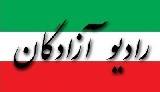 www.iran57.comاحضار مجدد حسین رونقی توسط دادیار اجرای احکام اوینحسین رونقی ملکی، وبلاگ‌نویس و فعال حقوق بشر بار دیگر برخلاف قانون توسط دادیار اجرای احکام زندان اوین احضار شد.حسین رونقی ملکی که پیش از این با گواهی سازمان پزشکی قانونی و بدلیل عدم تحمل کیفر و با تایید مراجع مربوط تا زمان تبدیل مجازات بیرون از زندان به سر می‌برد، توسط دادیار اجرای احکام زندان اوین، برخلاف ماده ۵۰۲ آیین دادرسی کیفری و در تضاد با قوانین جاری کشور، روز دوشنبه ۳۰ اردیبهشت به اجرای احکام زندان اوین احضار شده است.این احضار غیرقانونی در حالی رخ داده که بر اساس ماده ۵۰۲ قانون آیین دادرسی کیفری اجرای احکام زندان اوین پیش از این باید در خصوص تبدیل مجازات این زندانی سیاسی اقدام می‌کرد اما تاکنون هیچ اقدامی در راستای احیای حقوق این زندانی بر اساس قانون آیین دادرسی کیفری از سوی این مرجع صورت نگرفته است. همچنین این مرجع مانع اجرای حکم عفو عمومی رهبری که سال ۱۳۹۵ شامل حال زندانیان بیمار مورد تایید پزشکی قانونی شده بود شده است